Vjeronauk – 2.c
Dragi moji,Prošli smo sat slušali o obiteljskom zajedništvu. Danas u tom zajedništvu u obitelji, ali i virtualno sa svima nama, proslavimo Dan škole!Kad se male ruke slože, sve se može...Sretno,vjeroučiteljica Ivana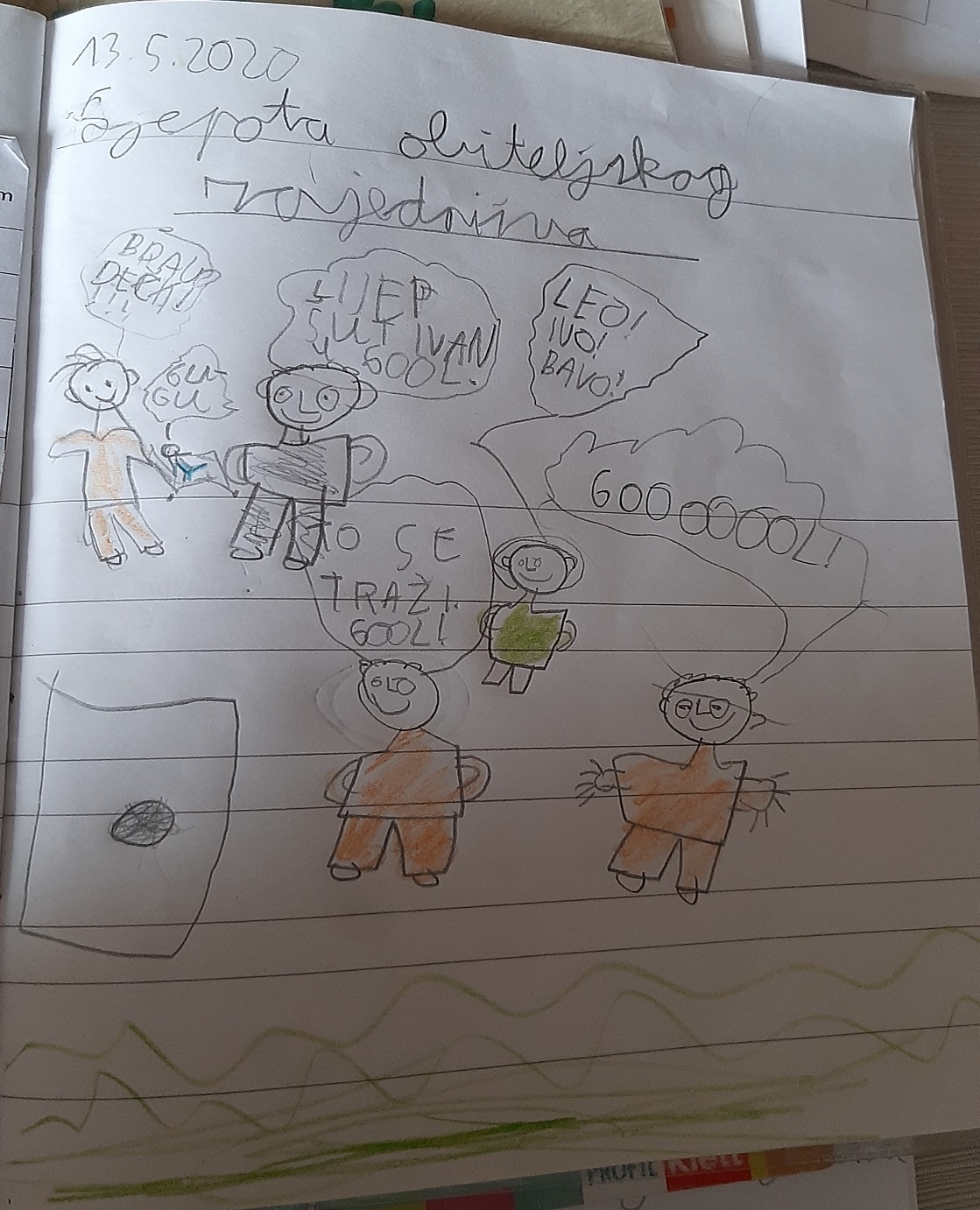 